              Муниципальное бюджетное  общеобразовательное учреждение
                  "Средняя общеобразовательная  казачья  школа"с.Знаменка»                                                                                                                                                                Нерчинский район, Забайкальский край                     Ребусы  по теме:      «Музыкальные инструменты                симфонического оркестра»                  для учащихся 3,4  классовМатериал применим для любого УМК по Музыке общеобразовательных учреждений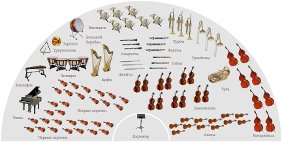 Составила: учитель музыки-                                                                                                  Трушина Светлана Юрьевна Разгадайте ребус1.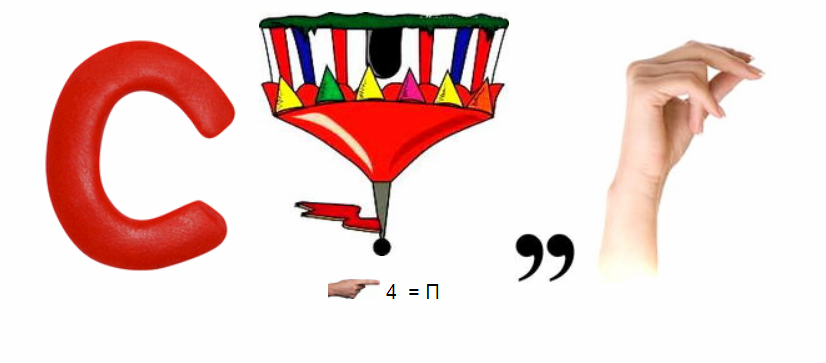 2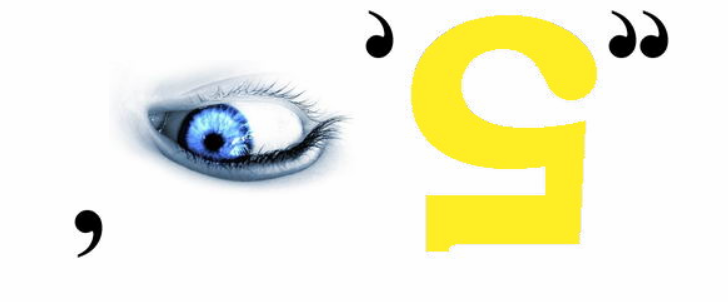 3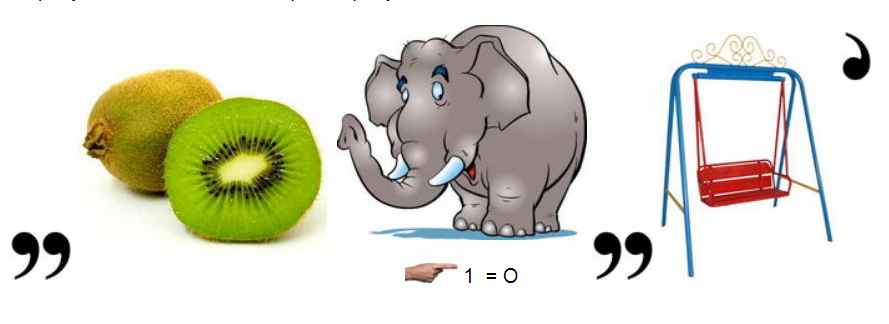 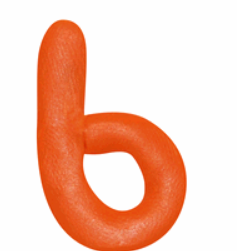 4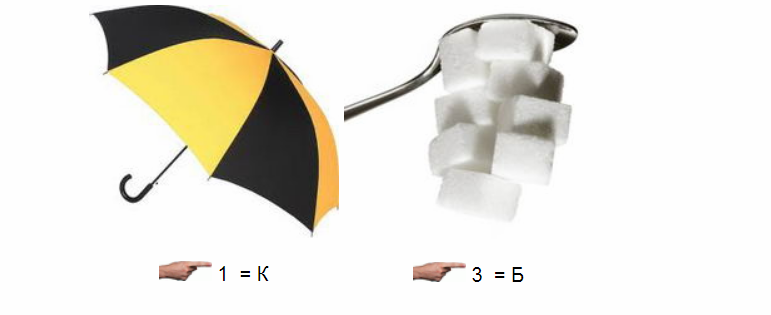 5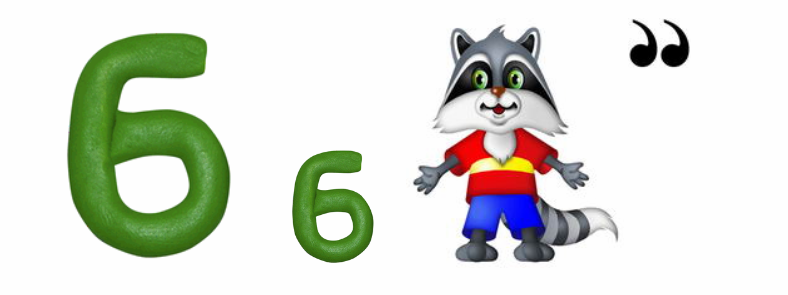 6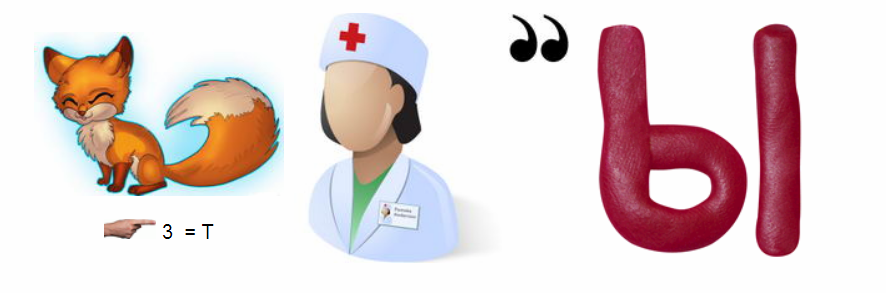 7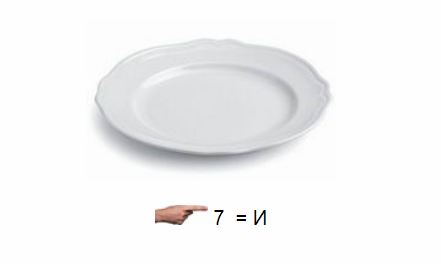 8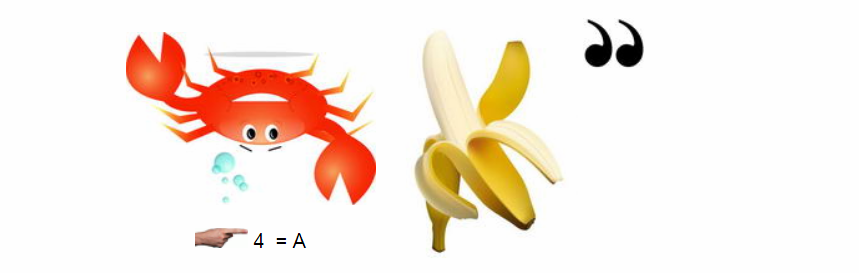 Шаблон ответов1.Скрипка2.Альт3.Виолончель4.Контрабас5.Бубен6. Литавры7.Тарелки8. Барабан  Источник: Алеев  В. В.  Музыка. 4 кл.  В 2 ч. Ч. 1 : учебник / В. В. Алеев. — 8-е изд., стереотип. — М.: Дрофа, 2014.